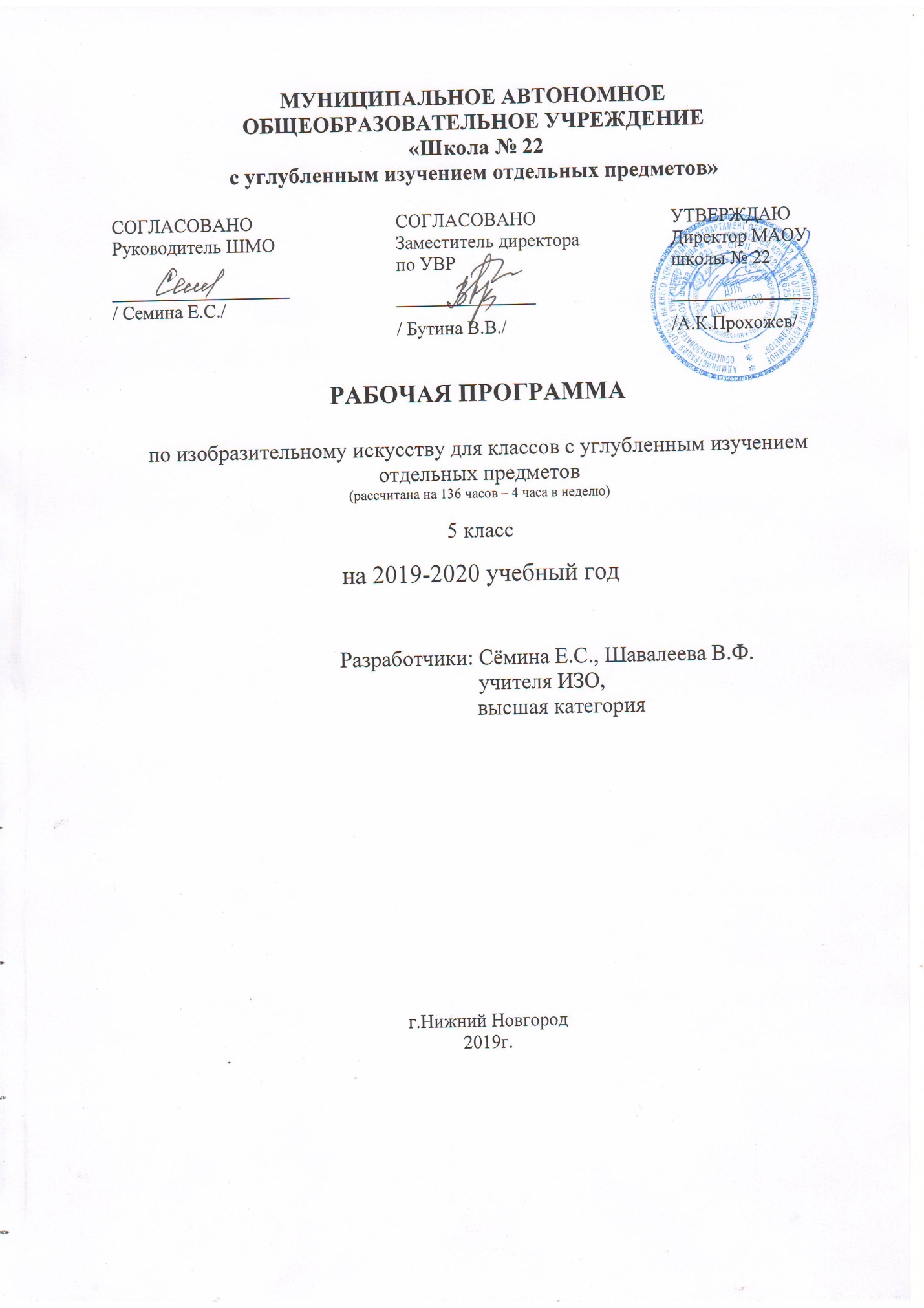      Федеральный государственный образовательный стандарт основного общего образования (п. 11.6 и п. 18.3) предусматривает в основной школе перечень обязательных учебных предметов, курсов, в том числе изучение предмета «Изобразительное искусство».  Время, необходимое для изучения предметов, курсов, период их изучения (классы) стандартом не определяются.     Действующий в настоящее время Государственный образовательный стандарт, принятый в 2012 г., также предусматривает изучение предмета «Изобразительное искусство» в 5—7 классах в объеме 136 учебных часов, 8 класс– 102 учебных часов, 9 класс – 68 учебных часов.   Настоящая программа предусматривает возможность изучения курса  «Изобразительное искусство для классов с углубленным изучением предметов художественно-эстетического цикла» в объеме 4 учебного часа в неделю. Учебные занятия по рисунку и живописи предусматривается проводить  на мольбертах подгруппами по 13-15 человек.   Это способствует качеству обучения и достижению более высокого уровня как предметных, так и личностных и метапредметных результатов обучения.Планируемые результаты освоения учебного предмета «Изобразительное искусство»   Личностные результаты отражаются в индивидуальных качественных свойствах учащихся, которые они должны приобрести в процессе освоения учебного предмета «Изобразительное искусство»:•	воспитание российской гражданской идентичности: патриотизма, любви и уважения к Отечеству, чувства гордости за свою Родину, прошлое и настоящее многонационального народа России; осознание своей этнической принадлежности, знание культуры своего народа, своего края, основ культурного наследия народов России и человечества; усвоение гуманистических, традиционных ценностей многонационального российского общества;•	формирование ответственного отношения к учению, готовности и способности обучающихся к саморазвитию и самообразованию на основе мотивации к обучению и познанию;•	формирование целостного мировоззрения, учитывающего культурное, языковое, духовное многообразие современного мира;•	формирование осознанного, уважительного и доброжелательного отношения к другому человеку, его мнению, мировоззрению, культуре; готовности и способности вести диалог с другими людьми и достигать в нем взаимопонимания;•	развитие морального сознания и компетентности в решении моральных проблем на основе личностного выбора, формирование нравственных чувств и нравственного поведения, осознанного и ответственного отношения к собственным поступкам;•	формирование коммуникативной компетентности в общении и сотрудничестве со сверстниками, взрослыми в процессе образовательной, творческой деятельности;•	осознание значения семьи в жизни человека и общества, принятие ценности семейной жизни, уважительное и заботливое отношение к членам своей семьи;•	развитие эстетического сознания через освоение художественного наследия народов России и мира, творческой деятельности эстетического характера.   Метапредметные результаты характеризуют уровень сформировавшихся универсальных способностей учащихся, проявляющихся в познавательной и практической творческой деятельности:•	умение самостоятельно определять цели своего обучения, ставить и формулировать для себя новые задачи в учёбе и познавательной деятельности, развивать мотивы и интересы своей познавательной деятельности;•	умение самостоятельно планировать пути достижения целей, в том числе альтернативные, осознанно выбирать наиболее эффективные способы решения учебных и познавательных задач;•	умение соотносить свои действия с планируемыми результатами, осуществлять контроль своей деятельности в процессе достижения результата, определять способы действий в рамках предложенных условий и требований, корректировать свои действия в соответствии с изменяющейся ситуацией;•	умение оценивать правильность выполнения учебной задачи, собственные возможности ее решения;•	владение основами самоконтроля, самооценки, принятия решений и осуществления осознанного выбора в учебной и познавательной деятельности;•	умение организовывать учебное сотрудничество и совместную деятельность с учителем и сверстниками; работать индивидуально и в группе: находить общее решение и разрешать конфликты на основе согласования позиций и учета интересов; формулировать, аргументировать и отстаивать свое мнение.   Предметные результаты характеризуют опыт учащихся в художественно-творческой деятельности, который приобретается и закрепляется в процессе освоения учебного предмета:формирование основ художественной культуры обучающихся как части их общей духовной культуры, как особого способа познания жизни и средства организации общения; развитие эстетического, эмоционально-ценностного видения окружающего мира; развитие наблюдательности, способности к сопереживанию, зрительной памяти, ассоциативного мышления, художественного вкуса и творческого воображения;развитие визуально-пространственного мышления как формы эмоционально-ценностного освоения мира, самовыражения и ориентации в художественном и нравственном пространстве культуры;освоение художественной культуры во всем многообразии ее видов, жанров и стилей как материального выражения духовных ценностей, воплощенных в пространственных формах (фольклорное, художественное творчество разных народов, классические произведения отечественного и зарубежного искусства, искусство современности);воспитание уважения к истории культуры своего Отечества, выраженной в архитектуре, изобразительном искусстве, в национальных образах предметно-материальной и пространственной среды, в понимании красоты человека;приобретение опыта создания художественного образа в разных видах и жанрах визуально-пространственных искусств: изобразительных (живопись, графика, скульптура), декоративно-прикладных, в архитектуре и дизайне; приобретение опыта работы над визуальным образом в синтетических искусствах (театр и кино);приобретение опыта работы различными художественными материалами и в разных техниках в различных видах визуально-пространственных искусств, в специфических формах художественной деятельности, в том числе базирующихся на ИКТ (цифровая фотография, видеозапись, компьютерная графика, мультипликация и анимация);развитие потребности в общении с произведениями изобразительного искусства, - освоение практических умений и навыков восприятия, интерпретации и оценки произведений искусства; формирование активного отношения к традициям художественной культуры как смысловой, эстетической и личностно-значимой ценности;осознание значения искусства и творчества в личной и культурной самоидентификации личности;развитие индивидуальных творческих способностей обучающихся, формирование устойчивого интереса к творческой деятельности.в разработке и создания композиций по архитектуре Древнего Египта.Выпускник научится:•	характеризовать особенности уникального народного искусства, семантическое значение традиционных образов, мотивов (древо жизни, птица, солярные знаки); создавать декоративные изображения на основе русских образов;•	раскрывать смысл народных праздников и обрядов и их отражение в народном искусстве и в современной жизни; 	•	создавать цветовую композицию; •	определять специфику образного языка декоративно-прикладного искусства;•	умело пользоваться языком декоративно-прикладного искусства, принципами декоративного обобщения, уметь передавать единство формы и декора (на уровне доступном для данного возраста);•	выстраивать декоративные, орнаментальные композиции в традиции народного искусства (используя традиционное письмо Полхов-Майданской и Городецкой росписи) на основе ритмического повтора изобразительных или геометрических элементов;•	владеть практическими навыками выразительного использования фактуры, цвета, формы, объема, пространства в процессе создания в конкретном материале плоскостных или объемных декоративных композиций;•	распознавать и называть игрушки ведущих народных художественных промыслов; осуществлять собственный художественный замысел, связанный с созданием выразительной формы игрушки и украшением ее декоративной росписью в традиции одного из промыслов;•	характеризовать основы народного орнамента; создавать орнаменты на основе народных традиций;•	различать виды и материалы декоративно-прикладного искусства;•	различать национальные особенности русского орнамента и орнаментов других народов России;•	находить общие черты в единстве материалов, формы и декора, конструктивных декоративных изобразительных элементов в произведениях народных и современных промыслов;•	различать и характеризовать несколько народных художественных промыслов России;•	называть пространственные и временные виды искусства и объяснять, в чем состоит различие временных и пространственных видов искусства;•	классифицировать жанровую систему в изобразительном искусстве и ее значение для анализа развития искусства и понимания изменений видения мира;•	объяснять разницу между предметом изображения, сюжетом и содержанием изображения;•	композиционным навыкам работы, чувству ритма, работе с различными художественными материалами;•	создавать образы, используя все выразительные возможности художественных материалов;•	простым навыкам изображения с помощью пятна и тональных отношений, законам смешения цвета, выполнять работы в нюансе и контрасте;•	создавать линейные изображения геометрических тел и натюрморт с натуры из геометрических тел;•	строить изображения простых предметов по правилам линейной и угловой перспективы;•	характеризовать освещение как важнейшее выразительное средство изобразительного искусства, как средство построения объема предметов и глубины пространства;•	передавать с помощью света характер формы и эмоциональное напряжение в композиции натюрморта;•	выражать цветом в натюрморте собственное настроение и переживания;•	рассуждать о разных способах передачи перспективы в изобразительном искусстве как выражении различных мировоззренческих смыслов;•	применять перспективу в практической творческой работе;•	навыкам изображения перспективных сокращений в зарисовках наблюдаемого;•	навыкам изображения уходящего вдаль пространства, применяя правила линейной и воздушной перспективы;•	видеть, наблюдать и эстетически переживать изменчивость цветового состояния и настроения в природе;•	навыкам создания пейзажных зарисовок;•	различать и характеризовать понятия: пространство, ракурс, воздушная перспектива;•	пользоваться правилами работы на пленэре;•	использовать цвет как инструмент передачи своих чувств и представлений о красоте; осознавать, что колорит является средством эмоциональной выразительности живописного произведения;•	навыкам композиции, наблюдательной перспективы и ритмической организации плоскости изображения;•	различать основные средства художественной выразительности в изобразительном искусстве (линия, пятно, тон, цвет, форма, перспектива и др.);•	определять композицию как целостный и образный строй произведения, роль формата, выразительное значение размера произведения, соотношение целого и детали, значение каждого фрагмента в его метафорическом смысле;•	пользоваться красками (гуашь), несколькими графическими материалами (карандаш, тушь), обладать первичными навыками лепки;•	различать и характеризовать понятия: эпический пейзаж, романтический пейзаж, пейзаж настроения;•	различать и характеризовать виды портрета;•	понимать и характеризовать основы изображения головы человека;•	видеть и использовать в качестве средств выражения соотношения пропорций, характер освещения, цветовые отношения при изображении с натуры, по представлению, по памяти;•	видеть конструктивную форму предмета, владеть первичными навыками плоского и объемного изображения предмета и группы предметов;•	использовать графические материалы в работе над портретом;•	использовать образные возможности освещения в портрете;•	пользоваться правилами схематического построения головы человека в рисунке;•	навыкам передачи в плоскостном изображении простых движений фигуры человека;•	навыкам понимания особенностей восприятия скульптурного образа;•	навыкам лепки и работы с пластилином или глиной;•	рассуждать (с опорой на восприятие художественных произведений - шедевров изобразительного искусства) об изменчивости образа человека в истории искусства;•	приемам выразительности при работе с натуры над набросками и зарисовками фигуры человека, используя разнообразные графические материалы;•	характеризовать сюжетно-тематическую картину как обобщенный и целостный образ, как результат наблюдений и размышлений художника над жизнью;•	объяснять понятия «тема», «содержание», «сюжет» в произведениях станковой живописи;•	изобразительным и композиционным навыкам в процессе работы над эскизом;•	узнавать и объяснять понятия «тематическая картина», «станковая живопись»;•	перечислять и характеризовать основные жанры сюжетно- тематической картины;•	узнавать и характеризовать несколько классических произведений и называть имена великих русских мастеров исторической картины;•	рассуждать о значении творчества великих русских художников в создании образа народа, в становлении национального самосознания и образа национальной истории;•	творческому опыту по разработке и созданию изобразительного образа на выбранный исторический сюжет;•	творческому опыту по разработке художественного проекта –разработки композиции на историческую тему;•	анализировать художественно-выразительные средства произведений изобразительного искусства Древнего Египта;•	культуре зрительского восприятия;•	характеризовать временные и пространственные искусства;•	понимать разницу между реальностью и художественным образом;•	опыту художественного иллюстрирования и навыкам работы графическими материалами;•	собирать необходимый материал для иллюстрирования (характер одежды героев, характер построек и помещений, характерные детали быта и т.д.);•	представлениям об анималистическом жанре изобразительного искусства и творчестве художников-анималистов;•	распознавать объект и пространство в конструктивных видах искусства;•	понимать сочетание различных объемов в здании;•	понимать единство художественного и функционального в вещи, форму и материал;•	иметь общее представление и рассказывать об особенностях архитектурно-художественных стилей разных эпох;•	понимать тенденции и перспективы развития современной архитектуры;•	различать образно-стилевой язык архитектуры прошлого;•	понимать плоскостную композицию как возможное схематическое изображение объемов при взгляде на них сверху;•	осознавать чертеж как плоскостное изображение объемов, когда точка – вертикаль, круг – цилиндр, шар и т. д.;•	применять в создаваемых пространственных композициях доминантный объект и вспомогательные соединительные элементы;•	применять навыки формообразования, использования объемов в дизайне и архитектуре (макеты из бумаги, картона, пластилина);•	создавать композиционные макеты объектов на предметной плоскости и в пространстве;•	создавать практические творческие композиции в технике  дизайн-проектов;•	работать над проектом (индивидуальным или коллективным), создавая разнообразные творческие композиции в материалах по различным темам;•	создавать по воображению архитектурные образы графическими материалами;Выпускник получит возможность научиться:•	активно использовать язык изобразительного искусства и различные художественные материалы для освоения содержания различных учебных предметов (литературы, окружающего мира, технологии и др.);•	владеть диалогической формой коммуникации, уметь аргументировать свою точку зрения в процессе изучения изобразительного искусства;•	различать и передавать в художественно-творческой деятельности характер, эмоциональное состояние и свое отношение к природе, человеку, обществу; осознавать общечеловеческие ценности, выраженные в главных темах искусства;•	выделять признаки для установления стилевых связей в процессе изучения изобразительного искусства;•	понимать особенности исторического жанра, определять произведения исторической живописи;•	активно воспринимать произведения искусства и аргументированно анализировать разные уровни своего восприятия, понимать изобразительные метафоры и видеть целостную картину мира, присущую произведениям искусства;•	использовать навыки формообразования, использования объемов в архитектуре (макеты из бумаги, картона, пластилина); создавать композиционные макеты объектов на предметной плоскости и в пространстве;•	создавать разнообразные творческие работы в материале;•	осознавать главные темы искусства и, обращаясь к ним в собственной художественно-творческой деятельности, создавать выразительные образы;•	применять творческий опыт разработки художественного проекта – создания композиции на определенную тему;•	создавать с натуры и по воображению архитектурные образы графическими материалами и др.;•	использовать выразительный язык при моделировании архитектурного пространства;•	использовать навыки коллективной работы над объемно- пространственной композицией;СОДЕРЖАНИЕ РАБОЧЕЙ ПРОГРАММЫКУРСА «Изобразительное искусство»5 КЛАСС(136 часов)1. Тема: «Рисунок-основа изобразительного искусства» Рисунок основа мастерства художника. Творческие задачи рисунка. 
 Виды рисунка. Подготовительный рисунок как этап в работе над произведением любого вида пластических искусств. Зарисовка. Набросок с натуры. Учебный рисунок. Рисунок как самостоятельное графическое произведение. Графические материалы в их выразительные возможности.2. Тема: «Упражнения в проведении прямых и кривых отрезков»Выразительные свойства линии, виды и характер линии. Условность и образность линейного изображения. Ритм линий, ритмическая организация листа. Роль ритма в создании образа. Линейные графические рисунки известных художников.3. Тема: «Аппликация на осенние темы»Овладение техникой аппликации из цветной бумаги и природных материалов; развитие образного представления, творческого восприятия действительности, навыков владения материалом. Изучение строения дерева, кустарников, передача в изображении этих знаний и наблюдений, создание определенной композиции с использованием природных материалов.4. Тема: «Знакомство с конструктивными точками геометрических фигур. Рисунок проволочных каркасов»Знакомство с конструкцией, сквозной прорисовкой, линейным построением; понимание конструктивного строения предметов. Выразительные свойства линии, виды и характер линии. Условность и образность линейного изображения. Ритм линий, ритмическая организация листа. Роль ритма в создании образа. 5. Тема: «Мир цвета. Знакомство с материалами живописи»Развитие живописных умений и навыков, расширение знаний о разнообразных возможностях художественных материалов; изучение основ цветоведенияПонятия «гармония цвета». Цветовые отношения. Живое смешение красок. Взаимодействие цветовых пятен и цветовая композиция. Фактура в живописи. Выразительность мазка. 6. Тема: «Ахроматические цвета. Упражнения»Пятно в изобразительном искусстве. Ахроматические цвета и их выразительные возможности. Понятие ахроматического изображения. Тон и тональные отношения: темное светлое. Тональная шкала. Композиция листа. Ритм пятен. Доминирующее пятно. Линия и пятно.7. Тема: «Хроматические цвета. Законы смешения цвета»Основные и составные цвета. Дополнительные цвета. Цветовой круг. Теплые и холодные цвета, Цветовой контраст. Насыщенность цвета и его светлота. Изучение свойства цвета.8. Тема: «Цветовой контраст, нюанс»Понятия «цветового контраста» и «нюанса», «гармония цвета». Цветовые отношения. Живое смешение красок. Взаимодействие цветовых пятен и цветовая композиция. Фактура в живописи. Выразительность мазка. Выражение в живописи эмоциональных состояний: радость, грусть, нежность и т. д.9. Тема: «Знакомство с «холодными» и «теплыми» цветами»Понятия «холодные» и «теплые», «гармония цвета». Цветовые отношения. Живое смешение красок. Взаимодействие цветовых пятен и цветовая композиция. Фактура в живописи. Выразительность мазка. Выражение в живописи эмоциональных состояний: радость, грусть, нежность и т. Д.10. Тема: «Зачетная работа «Законы смешения цвета»Закрепление темы. Понятия «локальный цвет», «тон», «колорит», «гармония цвета». Цветовые отношения. Живое смешение красок. Взаимодействие цветовых пятен и цветовая композиция. Фактура в живописи. Выразительность мазка. 11. Тема: «Наброски фигуры человека»Анализ пропорций, конструктивно-анатомического строения фигуры человека, объемной формы; тоновая и цветовая разработка формы, совершенствование умений последовательного ведения работы; формирование умения выполнять различными способами наброски фигуры человека12. Тема: «Композиция по сказке»Во все времена человек создавал изображения окружающего его мира. Изображение как познание окружающего мира и отношение к нему человека. Условность и правдоподобие в изобразительном искусстве. Реальность и фантазия в творческой деятельности художника. Выражение авторского отношения к литературному произведению - к сказке.13. Тема: «Живописная композиция «В космосе»»Мечты и представления учащихся о будущем, о космосе. Плоскостная композиция. Основные типы композиций: симметричная и асимметричная, фронтальная и глубинная. Гармония и контраст, баланс масс и динамическое равновесие, движение и статика, ритм, замкнутость и разомкнутость композиции.14. Тема: «Понятие о перспективе. Перспектива с одной точкой схода»Плоскость и объем. Изображение как окно в мир. Когда и почему возникли задачи объемного изображения? Перспектива как способ изображения на плоскости предметов в пространстве. Правила объемного изображения геометрических тел. Перспектива учение о способах передачи глубины пространства. Плоскость картины. Точка зрения. Горизонт и его высота. Уменьшение удаленных предметов — перспективные сокращения. Точка схода. Правила воздушной перспективы, планы воздушной перспективы и изменения контрастности. Понятие о перспективе с одной точкой схода.15. Тема: «Перспектива с 2-мя точками схода»Плоскость и объем. Изображение как окно в мир. Когда и почему возникли задачи объемного изображения? Перспектива как способ изображения на плоскости предметов в пространстве. Правила объемного изображения геометрических тел. Перспектива учение о способах передачи глубины пространства. Плоскость картины. Точка зрения. Горизонт и его высота. Уменьшение удаленных предметов — перспективные сокращения. Точка схода. Правила воздушной перспективы, планы воздушной перспективы и изменения контрастности. Понятие о перспективе с двумя точками схода.16. Тема: «Зачетная работа «Перспектива»»Закрепление темы. Перспектива учение о способах передачи глубины пространства. Плоскость картины. Точка зрения. Горизонт и его высота. Уменьшение удаленных предметов — перспективные сокращения. Точка схода. Правила воздушной перспективы, планы воздушной перспективы и изменения контрастности. Плоскость и объем. Понятие о перспективе с одной и двумя точками схода.17. Тема: «Цветовой рефлекс. Живопись одного предмета на различном фоне. Этюд с овощами»Живописное изображение натюрмортов. Композиция и образный строй в натюрморте: ритм пятен, пропорций, движение и покой, случайность и порядок. Натюрморт как выражение художником своих переживаний и представлений об окружающем его мире. Материалы и инструменты художника и выразительность художественных техник,получение смешанных цветов на палитре, развитие творческих способностей18. Тема: «Конструктивный рисунок геометрических фигур. Куб, пирамида»Знакомство с конструкцией, сквозной прорисовкой, линейным построением, светотенью; рисование с натуры геометрических тел с попыткой передачи объема; понимание конструктивного строения предметов, элементов линейной перспективы; развитие зрительной памяти, передачи впечатлений, пробуждение фантазии, творческого воображения; рисование от общего к деталям, развитие памяти, умения комбинировать детали. Куб, пирамида.19. Тема: «Лепка животных по представлению»Пластический язык материала и его роль в создании художественного образа . Роль выразительных средств (форма, цвет, фактура и др.) Формировать практические умения; научить лепить предметы комбинированным способом, сочетая конструктивный и пластический способы лепки при изготовлении одной фигуры. Учить лепить животных, передавать пропорции, особенности конструктивно-анатомического строения объемной фигуры; развивать глазомер, цветоощущение; воспитывать бережное отношение к животным20. Тема: «Натюрморт из 2 предметов в тёплой гамме»Живописное изображение натюрмортов. Композиция и образный строй в натюрморте: ритм пятен, пропорций, движение и покой, случайность и порядок. Натюрморт как выражение художником своих переживаний и представлений об окружающем его мире. Материалы и инструменты художника и выразительность художественных техник,получение смешанных цветов на палитре, развитие творческих способностей.21. Тема: «Конструктивный рисунок геометрических фигур. Цилиндр, конус»Знакомство с конструкцией, сквозной прорисовкой, линейным построением, светотенью; рисование с натуры геометрических тел с попыткой передачи объема; понимание конструктивного строения предметов, элементов линейной перспективы; развитие зрительной памяти, передачи впечатлений, пробуждение фантазии, творческого воображения; рисование от общего к деталям, развитие памяти, умения комбинировать детали. Цилиндр, конус.22. Тема: «Знакомство с техникой Полхов-Майданской росписи»Из истории художественного промысла. Понимание форм бытования народных, крестьянских традиций в современной жизни, а также дать представление об общности народных художественных промыслов и их различиях. Из истории развития Полхов-Майданской росписи. Подробное рассмотрение произведений промысла. Единство формы предмета и его декора. Разнообразие цветовых решений и вариантов построения цветочных композиций.  Создание в живописи эффекта освещенности, объемности букета цветов. Основные приемы композиции, формирующие букет.23. Тема: «Знакомство с Городецкой росписью»Проект. Из истории развития Городецкой росписи. Понимание форм бытования народных, крестьянских традиций в современной жизни, а также дать представление об общности народных художественных промыслов и их различиях. Из истории развития городецкой росписи. Подробное рассмотрение произведений городецкого промысла. Единство формы предмета и его декора. Птица и конь - главные герои городецкой росписи. Розаны и купавки — основные элементы декоративной композиции. Композиция орнаментальной и сюжетной росписи; изящество изображения, отточенность линейного рисунка. Основные приемы городецкой росписи.Понятия «локальный цвет», «тон», «колорит», «гармония цвета». Цветовые отношения. Живое смешение красок. Взаимодействие цветовых пятен и цветовая композиция. Фактура в живописи. Выразительность мазка. Выражение в живописи эмоциональных состояний: радость, грусть, нежность и т. д.24. Тема: «Гризайль. Геометрическая фигура»Пятно в изобразительном искусстве. Ахроматические цвета и их выразительные возможности. Понятие ахроматического изображения. Тон и тональные отношения: темное светлое. Тональная шкала. Композиция листа. Ритм пятен. Доминирующее пятно. Линия и пятно. Разные видение и понимание цветового состояния изображаемого мира в истории искусства. Выражение цветом в натюрморте настроений и переживаний художника. 25. Тема: «Рисунок геометрических фигур в повороте на нейтральном фоне»Графическое изображение натюрмортов. Композиция и образный строй в натюрморте: ритм пятен, пропорций, движение и покой, случайность и порядок. Натюрморт как выражение художником своих переживаний и представлений об окружающем его мире. Материалы и инструменты художника и выразительность художественных техник. Плоскость и объем. Изображение как окно в мир. Когда и почему возникли задачи объемного изображения? Перспектива как способ изображения на плоскости предметов в пространстве. Правила объемного изображения геометрических тел. Понятие ракурса.26. Тема: «Натюрморт из предметов, насыщенных по цвету на контрастном фоне»Цвет в живописи и богатство его выразительных возможностей. Собственный цвет предмета (локальный) и цвет в живописи (обусловленный). Цветовая организация натюрморта ритм цветовых пятен. Разные видение и понимание цветового состояния изображаемого мира в истории искусства. Выражение цветом в натюрморте настроений и переживаний художника. 27. Тема: «Графическое упражнение в рисовании предметов с четко выраженной конструкцией»Развитие пространственно-конструктивного мышления. Вид перспективы как средство выражения, вызванное определенными задачами. Графическое изображение натюрмортов. Знакомство с конструкцией, сквозной прорисовкой, линейным построением, светотенью; рисование с натуры геометрических тел с попыткой передачи объема; понимание конструктивного строения предметов, элементов линейной перспективы.28. Тема: «Живописный портрет»История возникновения портрета. Портрет как образ определенного реального человека. Закономерности в конструкции головы человека. Большая цельная форма головы и ее части. Пропорции лица человека. Средняя линия и симметрия лица. Величина и форма глаз, носа, расположение и форма рта. Подвижные части лица, мимика. 
29. Тема: «Знакомство с архитектурной композицией «Мой город»»Пейзаж как самостоятельный жанр в искусстве. Превращение пустоты в пространство. 
Огромный и легендарный мир в пейзаже. Его удаленность от зрителя. Организация перспективного пространства в картине. Роль выбора формата. Высота горизонта в картине и его образный смысл. Многообразие форм и красок окружающего мира. Изменчивость состояний природы в течение года. Освещение в природе. Красота разных состояний в природе: весна. Роль колорита в пейзаже-настроении.30. Тема: «Натюрморт из 2 предметов в холодной гамме»Цвет в живописи и богатство его выразительных возможностей. Цветовая организация натюрморта ритм цветовых пятен. Разные видение и понимание цветового состояния изображаемого мира в истории искусства. Выражение цветом в натюрморте настроений и переживаний художника. 31. Тема: «Рисунок простых по форме бытовых предметов»Рисование предметов аналогичной формы, но из разного материала и характера, (первоначальные сведения о форме предметов; простейшие композиционные приемы, закономерности линейной и воздушной перспективы, светотени; рисование с натуры, доступными графическим средствами передавать в изображении строение и перспективные изменения предметов, уметь сравнивать свою работу с изображаемой натурой и исправить замеченные ошибки; соблюдать последовательность графического изображения.32. Тема: «Зачетная работа. Графика. Натюрморт»Закрепление темы. Графическое изображение натюрмортов. Композиция и образный строй в натюрморте: ритм пятен, пропорций, движение и покой, случайность и порядок. Натюрморт как выражение художником своих переживаний и представлений об окружающем его мире. Материалы и инструменты художника и выразительность художественных техник.33. Тема: «Зачетный натюрморт. Живопись. Натюрморт»Закрепление темы. Цвет в живописи и богатство его выразительных возможностей. Собственный цвет предмета (локальный) и цвет в живописи (обусловленный). Цветовая организация натюрморта ритм цветовых пятен. Разные видение и понимание цветового состояния изображаемого мира в истории искусства. Выражение цветом в натюрморте настроений и переживаний художника34. Тема: «Принцип симметрии в архитектуре Древнего Египта»Проект. Величие и грандиозность архитектуры Древнего Египта. Образ и стиль. Смена стилей как отражение эволюции образа жизни, сознания людей и развития архитектурных возможностей. Художественно-аналитический обзор развития образно-стилевого языка архитектуры как этапов духовной, художественной и материальной культуры Древнего Египта. Храмовая архитектура. 35. Тема: «Рельеф на тему «Фараон»»Образ и стиль. Смена стилей как отражение эволюции образа жизни, сознания людей и развития архитектурных возможностей. Художественно-аналитический обзор развития образно-стилевого языка архитектуры как этапов духовной, художественной и материальной культуры Древнего Египта. Рельеф на тему «Фараон».Тематическое планирование по изобразительному искусству Классы 5-ыеУчитель Семина Е.С., Шавалеева В.Ф.Количество часов по учебному плану Всего    136   час; в неделю  4 час.  Плановых зачетных работ     4. Программа разработана на основе учебной программы по изобразительному искусству для классов с углубленным изучением отдельных предметов. Экспертное заключение № 350 научно – методического экспертного совета (авторы- составители – В.Ф.Шавалеева, Е.С.Семина, 18 октября 2011 г, Нижний Новгород, ГБОУ ДПО НИРО)Календарно-тематическое планированиеВиды зачетных работКоличество зачетных работВикторина2Проект(дом.)2Зачетные работы4№ урокаРаздел и темы программыВид ИЗОКол-вочасовДатаДатаПримечаниеПримечание№ урокаРаздел и темы программыВид ИЗОКол-вочасовПлановаяСкорректированнаяПримечаниеПримечание1-23-45-89-1011-1213-1415-1617-2021-2425-2627-2829-3233-3637-4041-4445-4647-5051-5859-6263-6667-6869-7273-7677-8081-8485-9091-9697-100101-104105-110111-116117-120121-124125-130131-136Рисунок-основа изобразительного искусстваУпражнения в проведении прямых и кривых отрезков Аппликация на осенние темы Знакомство с конструктивными точками геометрических фигур. Рисунок проволочных каркасов Мир цвета. Знакомство с материалами живописи.Ахроматические цвета. Упражнения.Хроматические цвета. Законы смешения цвета Цветовой контраст, нюанс Знакомство с «холодными» и «теплыми» цветамиЗачетная работа «Законы смешения цвета»Наброски фигуры человекаКомпозиция по сказкеЖивописная композиция «В космосе»Понятие о перспективе. Перспектива с одной точкой схода.Перспектива с 2-мя точками сходаЗачетная работа «Перспектива»Знакомство с техникой Полхов-Майданской росписиЗнакомство с Городецкой росписьюЦветовой рефлекс. Живопись одного предмета на различном фоне (красном, синем). Этюд с овощамиКонструктивный рисунок геометрических фигур. Куб, пирамидаЛепка животных по представлениюНатюрморт из 2 предметов в тёплой гамме.Конструктивный рисунок геометрических фигур. Цилиндр, конусГризайль. Геометрическая фигураРисунок геометрических фигур в повороте на нейтральном фонеНатюрморт из предметов насыщенных по цвету на контрастном фонеГрафическое упражнение в рисовании предметов с четко выраженной конструкциейЖивописный портретЗнакомство с архитектурной композицией «Мой город»Натюрморт из 2 предметов в холодной гаммеРисунок простых по форме бытовых предметовПромежуточная аттестация. Зачетная работа. Графика. НатюрмортЗачетный натюрморт. Живопись. НатюрмортПринцип симметрии в архитектуре Древнего ЕгиптаРельеф на тему «Фараон»РисунокРисунокКомпоз.РисунокЖивописьЖивописьЖивописьЖивописьЖивописьЖивописьРисунокКомпоз.Композ.РисунокРисунокРисунокКомпоз.Композ.ЖивописьРисунокКомпоз.ЖивописьРисунокЖивописьРисунокЖивописьРисунокЖивописьКомпоз.ЖивописьРисунокРисунокЖивописьКомпоз.Композ.22422224422444424844244446644664466